JRC comments on 'EVS-GTR-TF5 Supplemental Material, 2016/08/09'Page 3 The pass flow of the thermal propagation test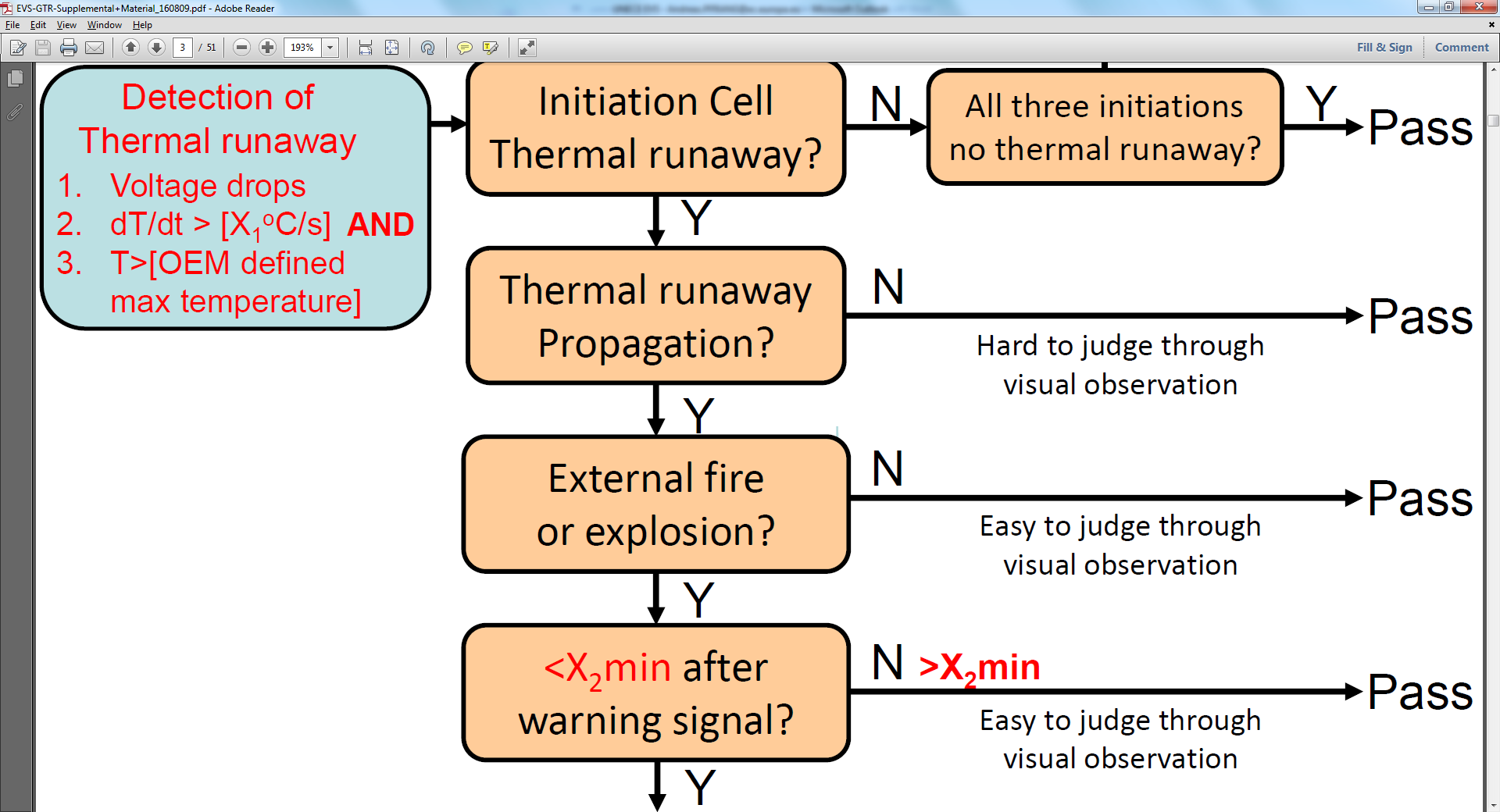 How can it easily be judged if fire/explosion stems from initial cell or not?Page 25 LFP thermal runaway test, No. 1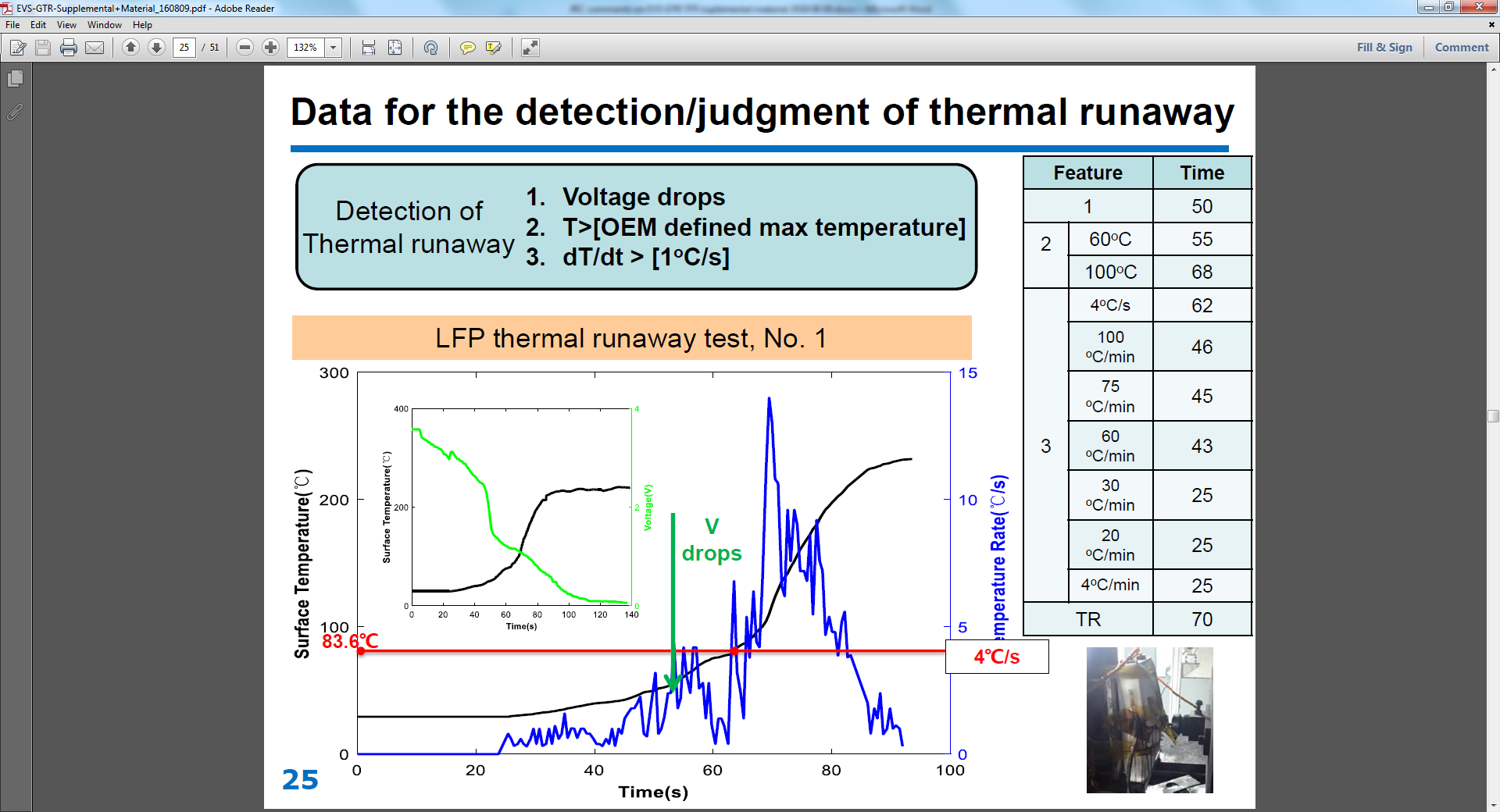 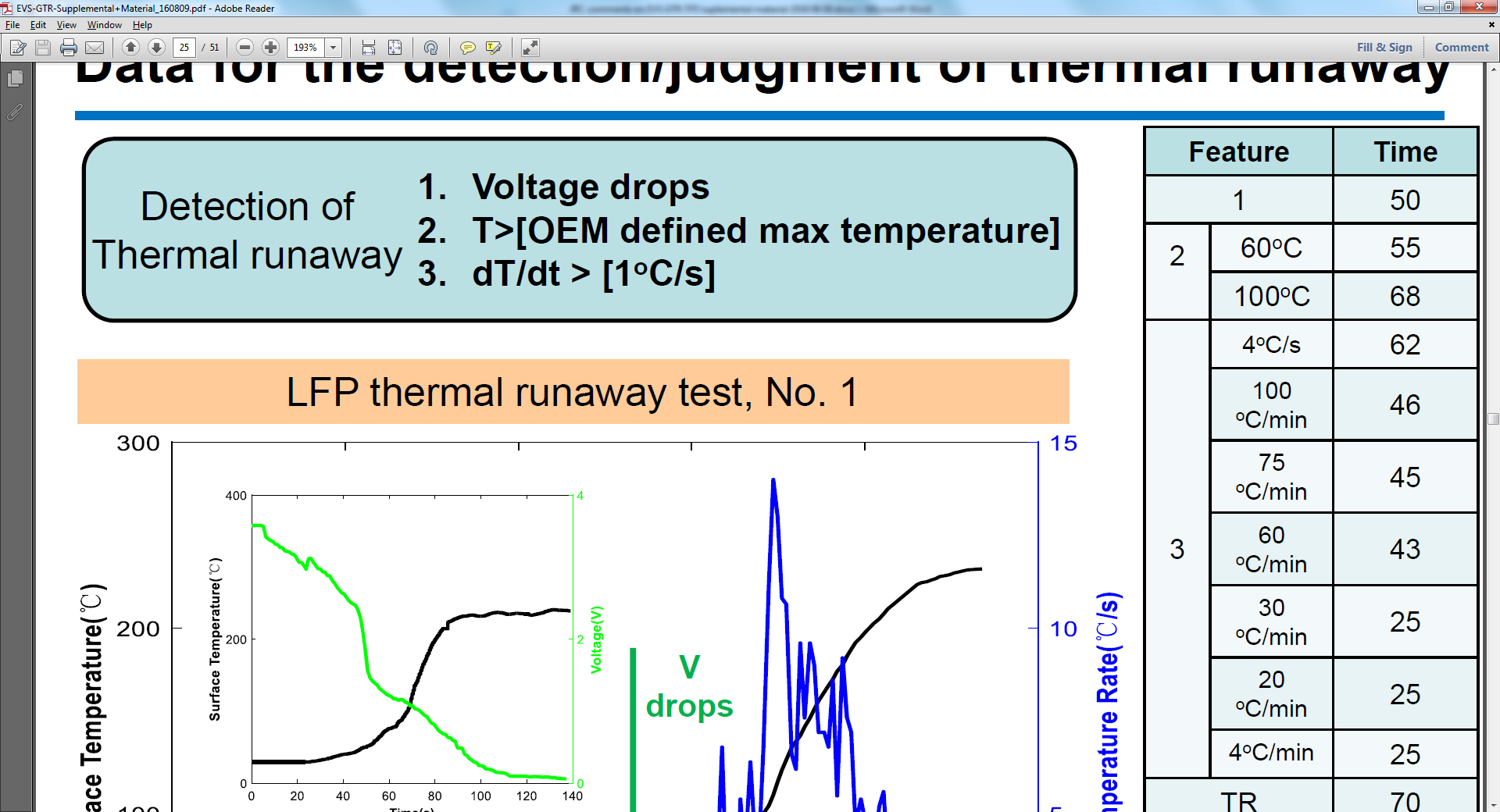 The green curve shows voltage vs. time. Further a voltage drop was observed/identified at t = 50 s.What was the procedure that was applied for arriving at 50 s for voltage drop?The voltage dropped already before t = 50 s (already at t = 5 s, a small drop can be observed). Why is this not considered a 'voltage drop' following the formulation of the draft test proposal?Page 32 Summary for the detection/judgement of thermal runaway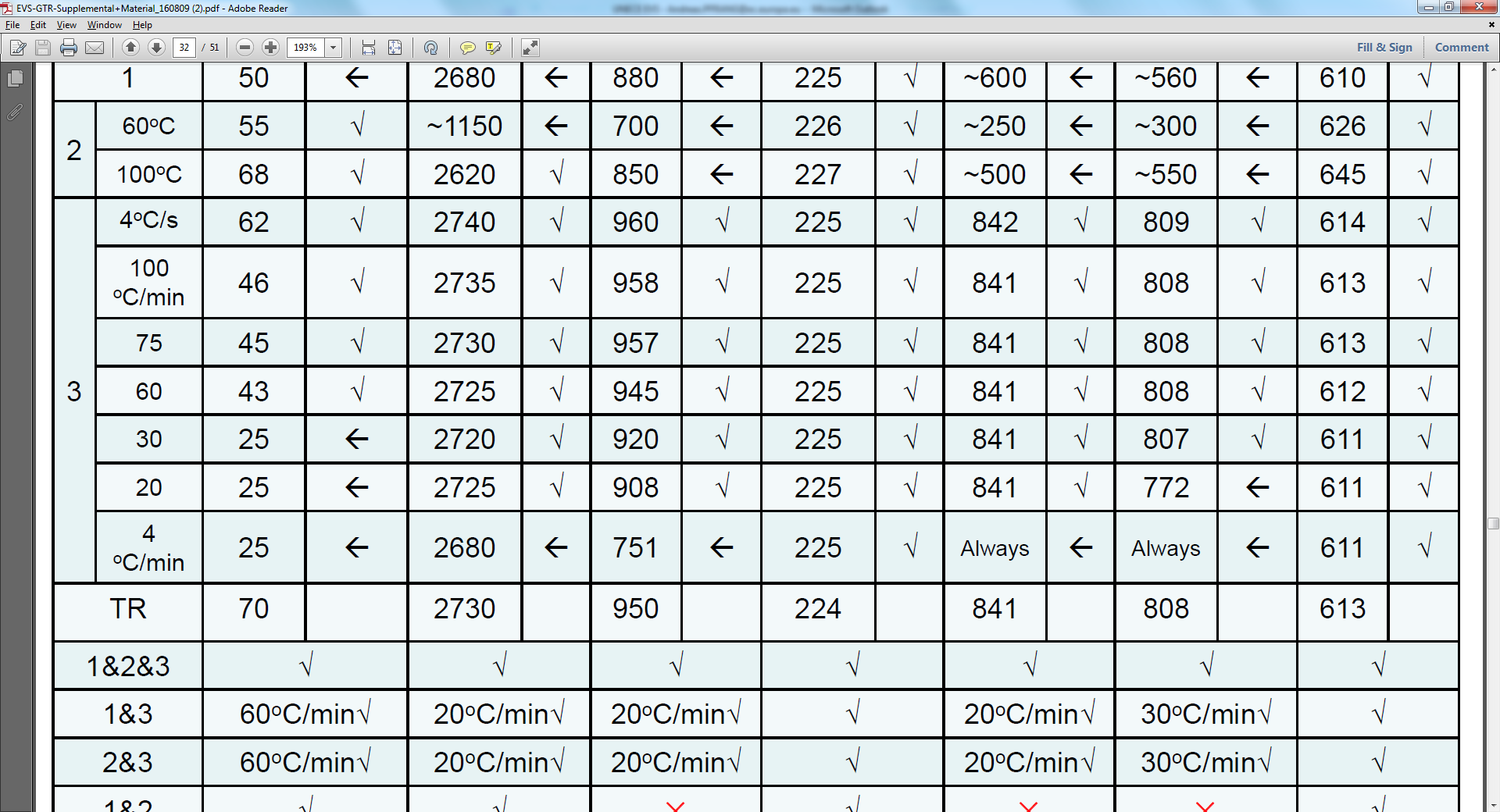 What was the procedure that was applied to determine these times for thermal runaway?Are these times supposed to be the 'correct' time for occurrence of thermal runaway?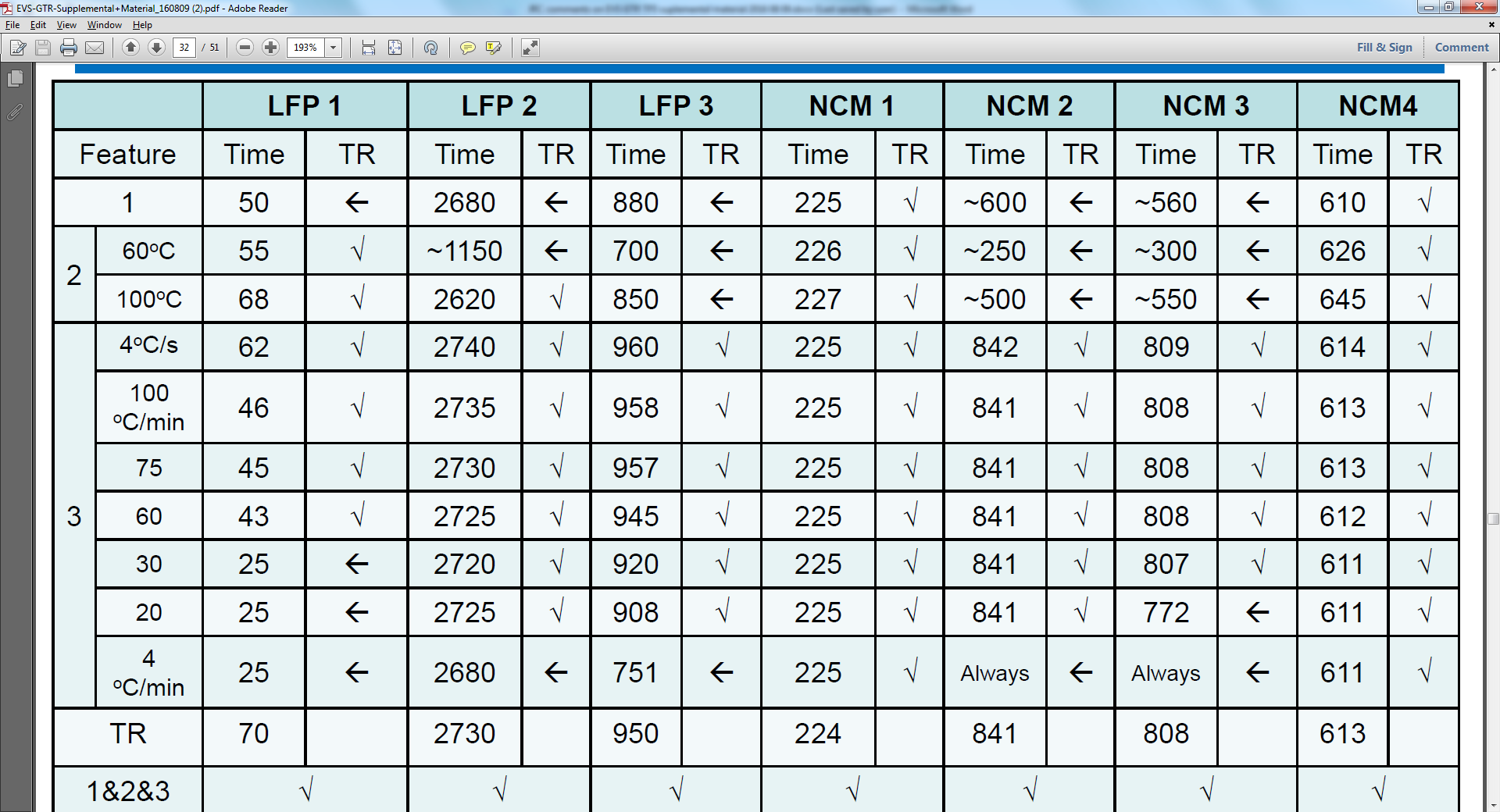 If the time for thermal runaway was t = 70 s, why are the times indicated by feature 2 and 3 not all considered as 'too early' (as all times are smaller than 70 s)?Why is the time t = 50 s for feature 1 considered as 'too early' while the times 43 s, 45 s and 46 s are considered 'same time, can judge TR'?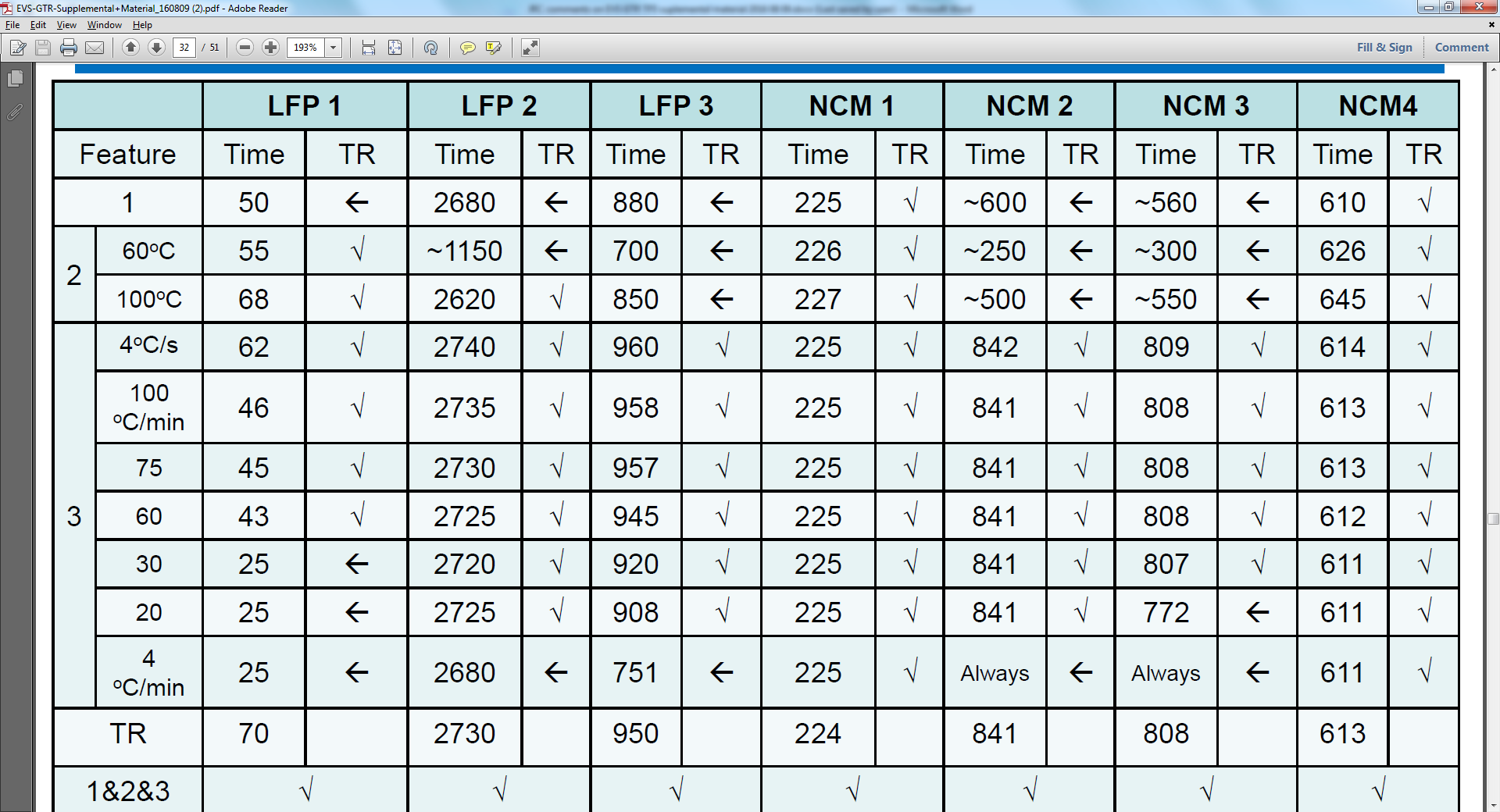 If the time for thermal runaway was t = 2730 s, why is the time t = 2620 s indicated by feature 2, 100 ºC not considered as 'too early'?The same question also applies for some times indicated by feature 3 (but those times are closer to t = 2730 s).Page 32 and page 33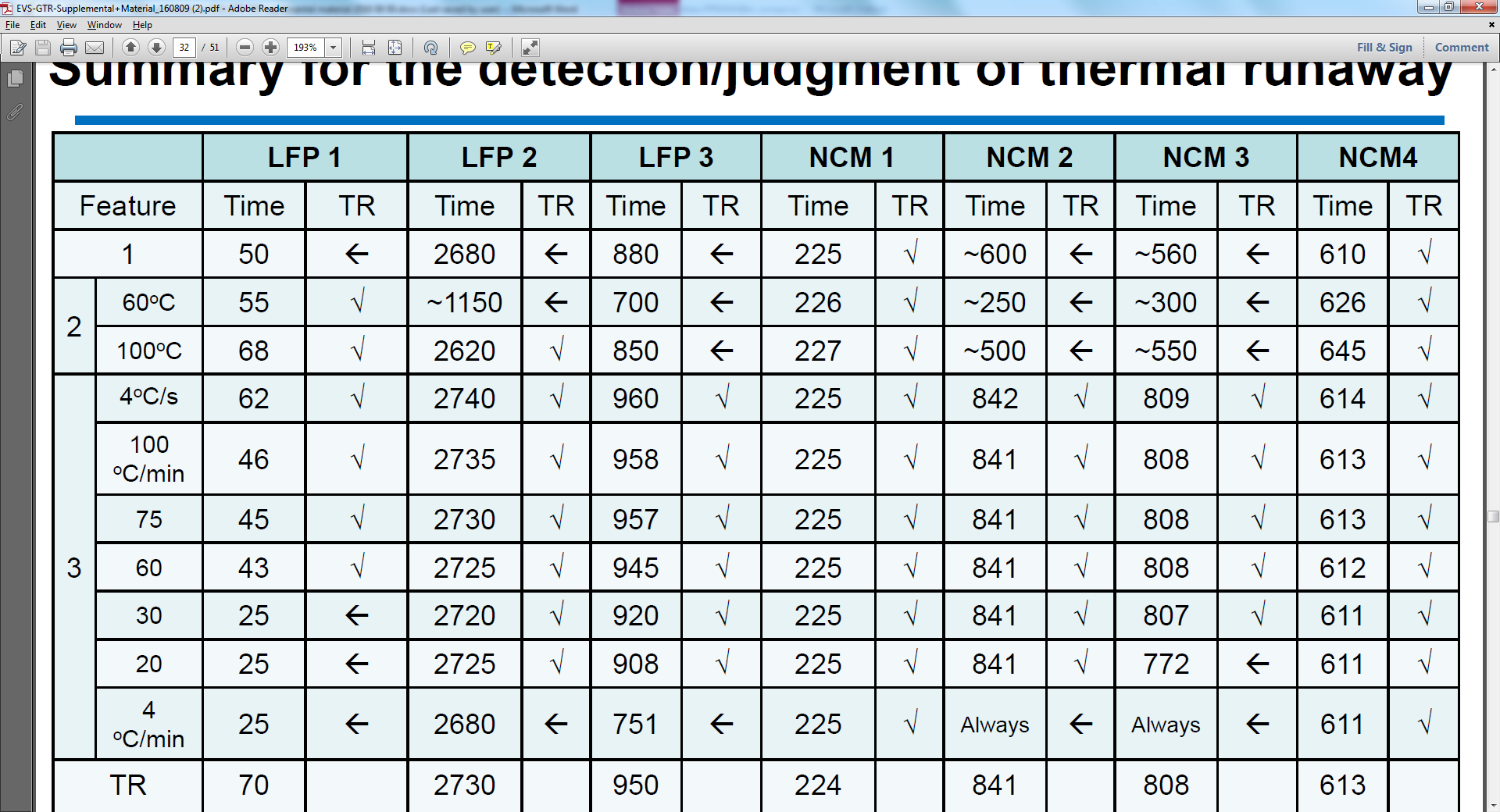 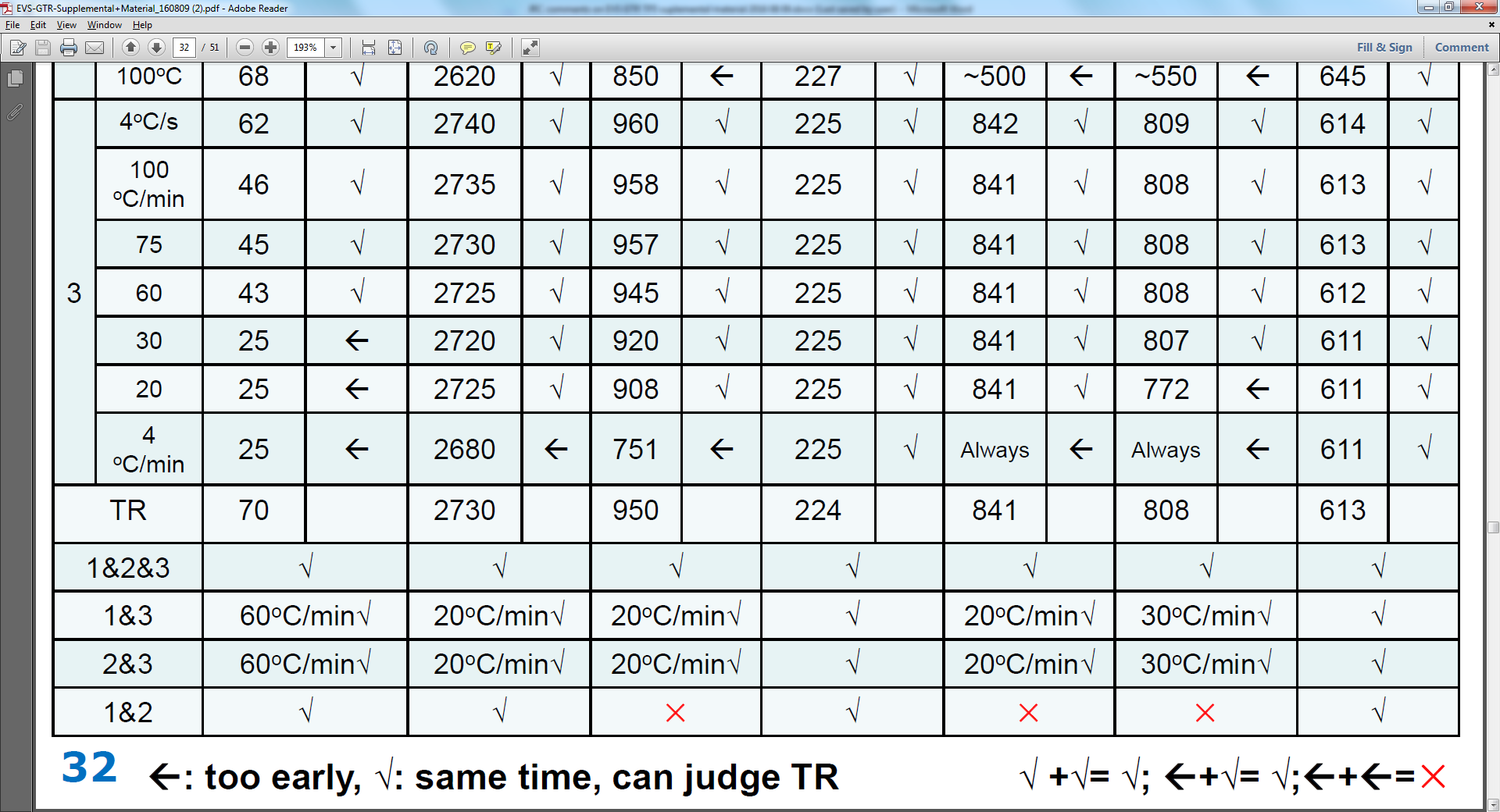 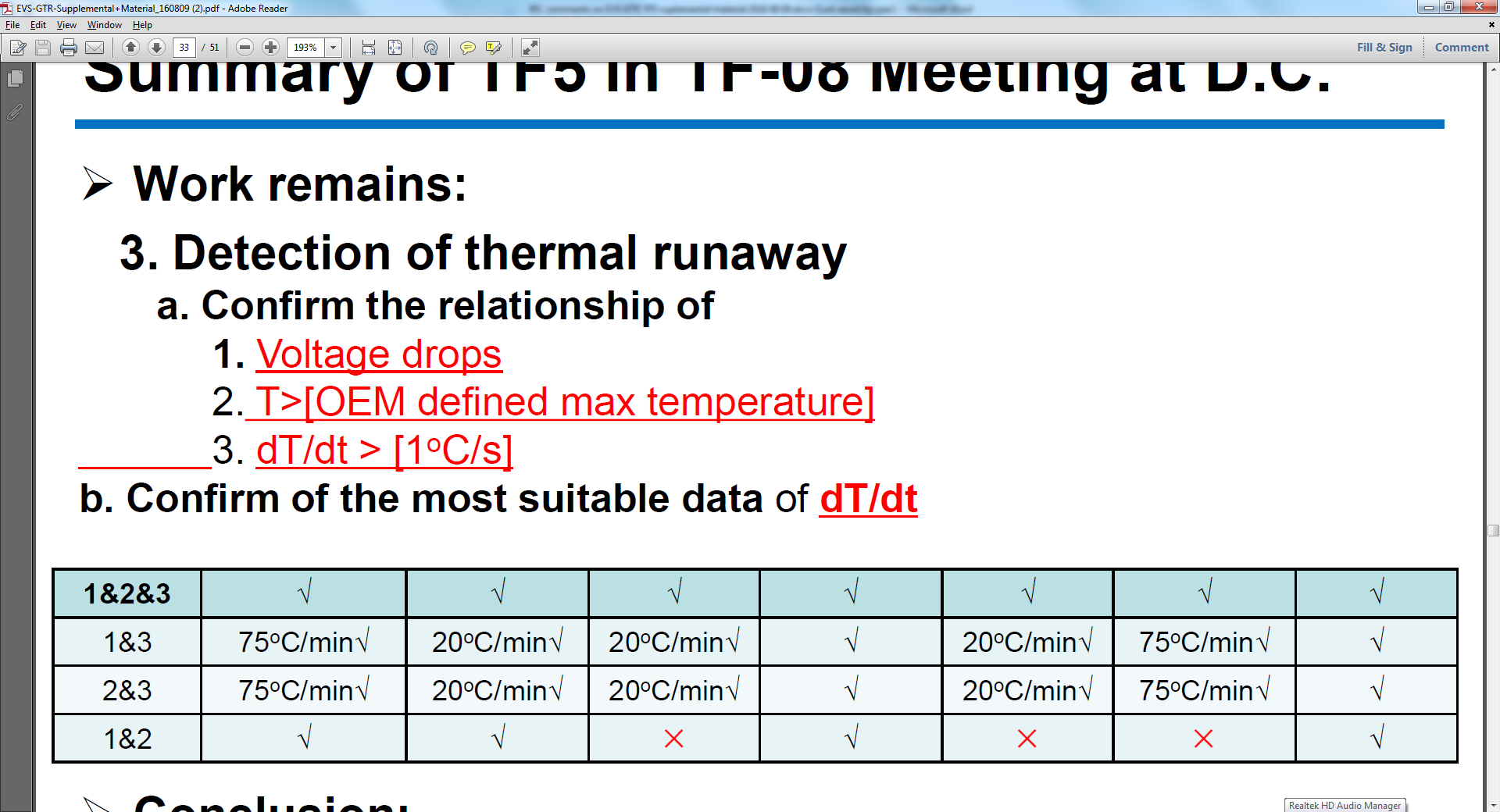 There are small differences observed between the two tables for LFP 1 and NCM 3. Which of the two tables on page 32 and 33 is considered to be the correct interpretation of the test results?